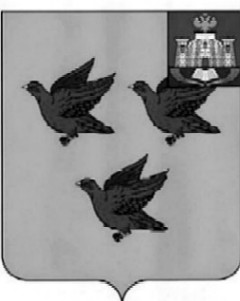 РОССИЙСКАЯ ФЕДЕРАЦИЯОРЛОВСКАЯ ОБЛАСТЬАДМИНИСТРАЦИЯ ГОРОДА ЛИВНЫП О С Т А Н О В Л Е Н И Е18 октября 2017 г.	 	                                                            № 123г. ЛивныВ соответствии с Указом Президента Российской Федерации от        19 сентября 2017 года № 431 «О внесении изменений в некоторые акты Президента Российской Федерации в целях усиления контроля за соблюдением законодательства о противодействии коррупции» администрация города п о с т а н о в л я е т:1. Внести в приложение к постановлению администрации города от 30 марта 2010 года №71 «О проверке достоверности и полноты сведений, представляемых гражданами, претендующими на замещение должностей муниципальной службы в администрации города Ливны, и муниципальными служащими администрации города Ливны и соблюдения муниципальными служащими требований к служебному поведению» изменение, дополнив подпункт «б» пункта 1 после слов «достоверности и полноты сведений» словами «(в части, касающейся профилактики коррупционных правонарушений)».2. Отделу документационного и хозяйственного обеспечения            (Кофанова Л.И.) опубликовать в газете «Ливенский вестник» настоящее постановление.3. Отделу информационных технологий (Бывшев И.В.) разместить на официальном сайте администрации города настоящее постановление.4. Контроль за исполнением настоящего постановления возложить на начальника отдела организационной и кадровой работы Т.Н. Болычеву.	Исполняющий обязанностиглавы города                                                                                 С.А. ТрубицинО внесении изменений в постановление администрации города от 30 марта 2010 года №71 «О проверке достоверности и полноты сведений, представляемых гражданами, претендующими на замещение должностей муниципальной службы в администрации города Ливны, и муниципальными служащими администрации города Ливны и соблюдения муниципальными служащими требований к служебному поведению»